Как направить материнский капитал на образование детей в детском саду?Куда обратиться?  Услугу оказывает Фонд пенсионного и социального страхования РФ, заявление о распоряжении материнским (семейным) капиталом можно подать через личный кабинет на портале Госуслуг. Пошаговая инструкция как правильно заполнить заявление на распоряжение средствами материнского (семейного) капитала размещена  на сайте СФР (регион Ханты-Мансийский округ-Югра) по ссылке: https://sfr.gov.ru/files/branches/hmao/Instruktsiya_po_podache_zayavleniya_na_obrazovanie_-_kopiya.pdf Какие документы предоставить? Предоставлять документы не требуется! В Вашем случае, Отделением СФР по ХМАО-Югре  заключено соглашение об информационном взаимодействии с дошкольным учреждением, который посещает Ваш ребенок,  поэтому сведения из договора на оказание платных образовательных услуг будут запрошены территориальным органом СФР в рамках межведомственного электронного  взаимодействия.В какие сроки будут перечислены средства? Решение по Вашему заявлению выносится территориальным органом СФР в срок, не превышающий  10 рабочих дней с даты приема заявления о распоряжении средствами. При этом первый платеж осуществляется в течение 5 рабочих дней со дня принятия решения, а последующие платежи - в соответствии со сроками, указанными в договоре об оказании платных образовательных услуг.Преимущества: Заявление можно подать в любое время, не выходя из дома, электронно через Госуслуги! Предоставлять документы через МФЦ, клиентские службы СФР не требуется,                    т. к. все необходимые сведения территориальный орган СФР запросит самостоятельно! Оплата по договору происходит за определенный период обучения, что исключает  задолженность перед образовательным учреждением!  Направить материнский капитал на образование любого из детей можно, когда ребенку, в связи с рождением которого выдан сертификат, исполнится три года. Исключение составляет дошкольное образование (оплата за присмотр и уход за ребенком (детьми).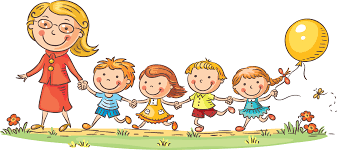 